ANNEE ………………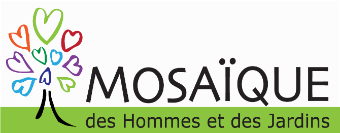 Bulletin d’adhésionJ’adhère à l’association « Mosaique, des Hommes et des Jardins »: Nom : …………………………………………………..….……..……………………………..………….…Adresse : …………………………………..…………..….……..…………………………..……….……...…………………………………………………………………………………………………………………Quartier :.…………………………...………………………………… 		Age   …………...........Téléphones : ………………………………..…………..…..……..………………………………………...Courriel : ………………………………..…………..….……..…………….………………………………..Comment nous avez-vous connu ? ……………………………………………………………………….Avez-vous un problème de santé ? si oui lequel ? …………………………………………..................…………………………………………………………………………………………………………………J’adhère au titre de : 		□ Individuel 					20€/an □ Professionnel				50€/anJe peux soutenir les actions de Mosaïque et faire un don : 	règlement total : .……….€Règlement par : Chèque bancaire □	Espèces □ 		Virement (*) □(*) par virement : IBAN : FR76 3000 3016 1600 0372 8410 202 - BIC : SOGEFRPPDroit à l’image : sauf avis contraire de ma part, dans le cadre de ses publications et de celles auxquelles elle contribue, j’autorise l’association à utiliser mon image prise lors des ateliers et évènements associés. Bio-connections : Souhaitez-vous recevoir par mail des informations de nos partenaires en lien avec la santé, l’écologie, la nature et le jardinage :		oui □ 		non □ 	Date et signature Sonia TRINQUIER – Ingénieur AgronomeTél. 06 10 30 85 47 – soniatrinquier@mosaiquejardin.orgMosaïque, des Hommes et des Jardins - Création & animation de jardins thérapeutiques SIRET 498 672 781 000 32 - 12, allée du Parc Tastavin - 34 070 MONTPELLIER - www.mosaiquejardin.org